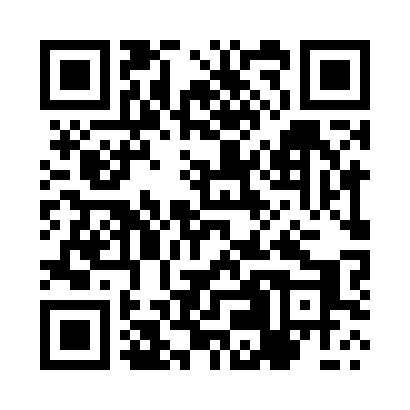 Prayer times for Bialaszewo, PolandWed 1 May 2024 - Fri 31 May 2024High Latitude Method: Angle Based RulePrayer Calculation Method: Muslim World LeagueAsar Calculation Method: HanafiPrayer times provided by https://www.salahtimes.comDateDayFajrSunriseDhuhrAsrMaghribIsha1Wed2:144:5412:275:368:0110:322Thu2:134:5212:275:388:0210:333Fri2:134:5012:275:398:0410:334Sat2:124:4912:275:408:0610:345Sun2:114:4712:275:418:0810:356Mon2:104:4512:275:428:0910:357Tue2:094:4312:275:438:1110:368Wed2:094:4112:265:448:1310:379Thu2:084:3912:265:458:1510:3810Fri2:074:3712:265:468:1610:3811Sat2:064:3612:265:478:1810:3912Sun2:064:3412:265:488:2010:4013Mon2:054:3212:265:498:2110:4014Tue2:044:3012:265:508:2310:4115Wed2:044:2912:265:518:2510:4216Thu2:034:2712:265:528:2610:4317Fri2:024:2612:265:538:2810:4318Sat2:024:2412:265:548:3010:4419Sun2:014:2312:265:558:3110:4520Mon2:014:2112:275:568:3310:4521Tue2:004:2012:275:568:3410:4622Wed2:004:1812:275:578:3610:4723Thu1:594:1712:275:588:3710:4724Fri1:594:1612:275:598:3910:4825Sat1:584:1512:276:008:4010:4926Sun1:584:1312:276:018:4110:4927Mon1:574:1212:276:018:4310:5028Tue1:574:1112:276:028:4410:5129Wed1:574:1012:276:038:4510:5130Thu1:564:0912:286:048:4710:5231Fri1:564:0812:286:048:4810:53